Sender’s Full NameYour addressDateAddress of the ReceiverDear _____ (Name of the Recipient),Love from the North Pole for the tiny angel! Welcome to a world full of magic and happiness. I am so happy to come to your place on Christmas Eve. as you are sleeping I did not want to disturb you. I know you are very small now and don't demand anything, so I have got many toys for you which Mrs. Santa got from the North Pole toy store.Once you grow up as an intelligent and pretty girl, I know you will read my letter and I hope you will like your presents too. Remember to be a good and kind.I must leave your place now before you wake up and spoil your parents' sleep. Merry Christmas! Ho Ho Ho!! Mrs Santa has also sent love and blessings for you.With Love,Santa Claus and Mrs Claus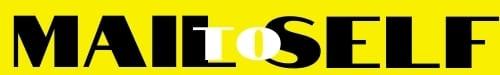 